Spécialiste en douane et sécurité des frontières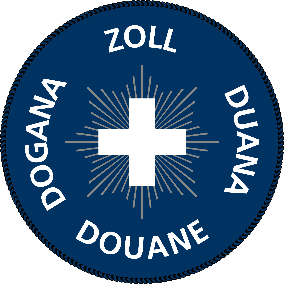 Lettre de motivation_________________________________________________________________________Nous vous prions d'exposer en allemand, français ou italien, sur une page A4 environ, les motivations de votre candidature en tant que spécialiste en douane et sécurité des frontières.Vous pouvez vous baser à cet effet sur les questions-clés suivantes:Comment avez-vous découvert cette profession, où avez-vous obtenu des informations sur celle-ci?Qu'est-ce qui vous incite à postuler?Quelles sont les idées et les attentes que vous associez à cette profession?Quelles sont les qualités et les compétences dont vous disposez pour exercer cette activité?Rédigez une brève auto-évaluation en indiquant vos points forts et vos domaines d'apprentissage.Prénom Nom